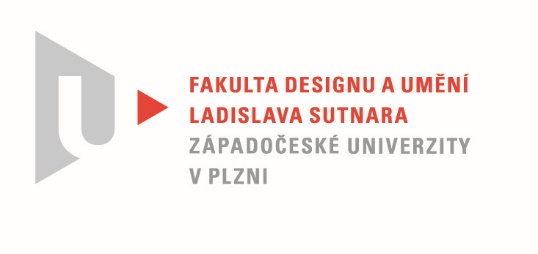 Protokol o hodnoceníkvalifikační práce Název bakalářské práce:  VARIABILITA /Návrh a realizace variabilného nábytku do interiéru/Práci předložil student:  GAŽIOVÁ BarboraStudijní obor a specializace:  Design, specializace Design nábytku a interiéruHodnocení vedoucího prácePráci hodnotil: MgA. Štěpán Rous  Ph.D.Cíl práce Formálně bylo vytvořeno to, co bylo slíbeno,  fakticky kvalita výstupu odpovídá obvyklým požadavkům kladeným na posuzovaný typ kvalifikační práce.Stručný komentář hodnotitelePráci studentky považuji za velmi kvalitní a přínosnou. Kvituji zde nový a neotřelý princip  křesla, který jsem nikde nezaznamenal. Variabilita a estetika zde jde ruku v ruce s technologií a konstrukcí předmětu.Mám radost, že studentka objevovala a snažila se přinést něco nového do světa designu i za předpokladu, že má křeslo samozřejmě spousty diskutabilních věcí, jako je zábrana proti přepadnutí, ale to jsou věci, které se u prototypu vždy objeví a musí se řešit dál.Cennější je jít do určitého risku v podobě rizikové konstrukce a designu, než zvolit klidnou a ověřenou cestu, na které nemám co zkazit a řeším pouze estetiku.V případě studentky, tedy hodnotím kladně a vyzdvihuji ten fakt, že dělá něco nového a neokoukaného z časopisů a přehršle rešerší a inspiračních zdrojů.Studentka po dobu studia byla velmi pracovitá a talentovaná a velmi si cením její cit pro užití vhodných materiálů v interiérovém designu. Přeji jí hodně štěstí ve světě designu.Vyjádření o plagiátorstvíPředkládané dílo není plagiátem.Navrhovaná známka a případný komentářVýborněDatum: 27. 05. 2021						        MgA. Štěpán Rous  Ph.D.